
Referat etter medlemsmøte Helgeland elghundklubb 24.2.24 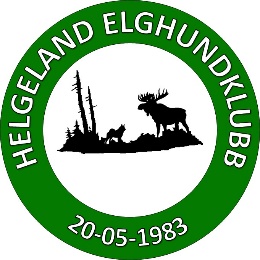 Bestilling av jubileumsbok: 14-15 interesserte vi bestiller to esker.Nye ringtrenere Vefsn:  Forslag fra Torstein at det er 4 personer, og at to av de er Vegard og Johanne. At de har annenhver uke. Dagfinn Steffenrem kan delta. Knut Lied. Vi spør Alice. Ettersøk nybegynnerkurs: Hvis du er interessert i å delta på dette, eller vil høre mere så ta kontakt med Rune Korsvik på: epostadr: runkor01@online.noBlodsporkurs: Lære å legge et blodspor, de som skal melde opp til blodsporkurs. Starthjelp til blodsportrening. Ta kontakt med Rune Korsvik dersom du er interessert. epostadr: runkor01@online.noBandhundkurs Torstein har et sterkt ønske om å at klubben holder bandhundkurs. Ta kontakt med Rune Korsvik på epost dersom du er interessert. epost: runkor01@online.noHelgelandsprøven: Kan vi gjøre noe for å videreutvikle helgelandsprøven. Leie av hytta koster mye. Det er en populær prøve, plassen er lukket og fin for et sånt arrangement. Ståle har et forslag til annet sted å arrangere , med base i Grubben på gammelskolen. Torstein og Ståle ser nærmere på arrangering av samla band, og vurderer også andre områder enn Velfjord.Litt ymse med skannerne, vi vurderer kjøp av nye.Torstein Dagsvik: Info om utstillinger, band, løs og sporprøver. Medlemsmøte tror det kan være greit før sesongen starter mellom påske og 17.mai, i Brønnøy, Vefsn, og Rana. Ser helst at det er en ettermiddag midt i uka. Nordland jeger og fisk, Rana elgjegerforening, innspill fra medlemsmøte om at vi bør komme med innspill til introjakt bør inneholde også jakt med bandhund. Leder kan ta kontakt med introjakt Rana for å komme med innspill på det. Espen Storvik tar kontakt med Introjakt Vefsn. Samlaprøve laushund. Mangler Prøveleder og NKK- Representant for å få dette til.Utstilling: Ringsekretær og skriver. Det er alltid vanskelig å få tak i. Dersom du har lyst å ta utdanning som ringsekretær eller skriver, ta kontakt med Rune Korsvik. Epost: runkor01@online.noElise Sandstedt kan tenke seg å prøve seg som skriver, men ønsker mere informasjon. Johanne Drevvatn ønsker mere informasjon vedr. ringsekretær.Medlemsmøte ferdig kl 16.07Ref. Marit